                                                                     DIRECCIÓN ACADÉMICADEPARTAMENTO EDUCACION FÍSICARespeto – Responsabilidad – Resiliencia – Tolerancia Estimado estudiante:El Departamento de Ed. Física te saluda afectuosamente, te invita a que leas y respondas esta evaluación N°4 te recuerda que  debes guardar tus Guías en una carpeta o pegarlas en tu cuaderno de la asignatura. Una vez ingresando a clases presenciales realizaremos la retroalimentación correspondiente. Si tienes dudas puedes contactarte al correo  personal institucional de profesora  carmen.salas@censantarosa.cl INSTRUCCIONES1.- Lea con atención las preguntas. 2.-Responda con letra lo más legible posible.3.-Marca con una X  la alternativa que seleccionas.4.- Tienes dos alternativas para realizar la evaluación N°4a) Contestar la guía e enviarla en el mismo formato.b) Debes grabar un vídeo en donde ejecutes parte de una coreografía de la danza folclórica seleccionada según tus preferencias; el vídeo no puede exceder los 3 minutos enviarlo al correo de profesora.Si deseas bailar en pareja puedes solicitar ayuda a un miembro de tu familia, respetando el distanciamiento físico.5.-Enviar la prueba o vídeo al correo: carmen.salas@censantarosa.clI.- De acuerdo a las imágenes presentadas  identifica el país que representa:  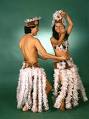 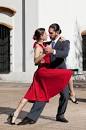 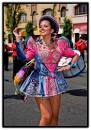 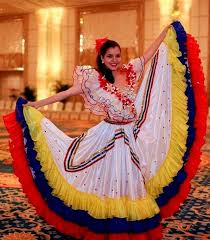 	 
1……………………….         2…………………………..          3……………………………     4…………………………….II.- Marque con una X la alternativa correcta:5.- ¿A qué país se asocia la Danza Caporal?:a) México                                      b) Colombia                 c) Bolivia                       d) República Dominicana6.- ¿Cuál de estas alternativas, todas sus danzas son características de la Zona Centro? a) Cachimbo -  Trastrasera - Cueca                         b) Refalosa – Cueca - Polkac) Carnavalito -  Porteña -  Caporal -                         d) Pericona – Cueca Chilota -  Refalosa7.- ¿A qué país se asocia la Danza Cumbia?a) Chile                                      b) Colombia                  c) Bolivia                      d) Venezuela.III.- Responde 8.- ¿Cuáles son las danzas latinoamericanas más características de los siguientes países?Perú y Bolivia   ………………………………………………………………………...Argentina   ……………………………………………………………………….Chile   ……………………………………………………………………….......9.- ¿Qué? función cumplen los varones en la ejecución de la danza Caporal.……………………………………………………………………………………………………………………………………………………………………………………………………………………………………………………………………………………………………………………………………………………………………………………………………………………………..10.-En las clases online de Educación Física ¿Qué danzas se han practicado? ……………………………………………………………………………………………………………………………………………………………………………………………………………………………………………………………………………………………………………………………………………………………………………………………………………………………11.- Realiza una breve reflexión sobre la importancia que se le da al folclore nacional en nuestro país.…………………………………………………………………………………………………………………………………………………………………………………………………………………………………………………………………………………………………………………………………………………………………………………………………………………………………………………………………………………………………………………………………………………………………………12.- Según usted  ¿Qué valores entrega la Unidad de Folclore en nuestro establecimiento?………………………………………………………………………………………………………………………………………..………………………………………………………………………………………………………………………………………..…………………………………………………………………………………………………………………………………………...IV.- Identifique registrando el número del país según la danza que corresponda. ENVIAR CON NOMBRE Y CURSO AL CORREOcarmen.salas@cesantarosa.cl                                                                            SALUDOS  UN ABRAZOPuntaje Máximo:21 Ptos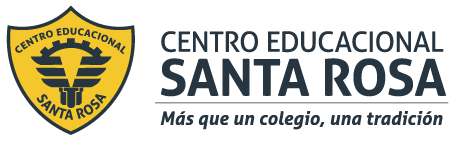 Puntaje obtenido:PaísN° PaísDanza1 Bolivia.La Cumbia2Argentina.El Kompa3ColombiaCaporales4HaitíEl Tango